Extracting ESSAI pages in preparation for upload to the COD Digital CommonsGetting StartedObtain a PDF document containing the full ESSAI volume on which you are working from the librarian in charge of the ESSAI collection on the Digital Commons.Obtain a print copy of the volume. ESSAI volumes are located in the general collection (Call #: PE1404 .E772). If a recently released volume is not there, it may be in the process of being cataloged.Confirm that all articles/matter from the print volume are present (with correctly numbered pages) in the PDF document.Extracting PagesOpen the PDF document in Adobe AcrobatExtract each section into a separate PDF documentDetermine the first and last page numbers of the section you plan to extract. Note: use the page numbers shown in the Adobe toolbar (see image), not those listed at the bottom of each PDF page.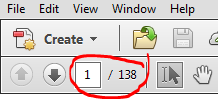 Navigate to the first page of the sectionClick on the “extract page” button in the toolbar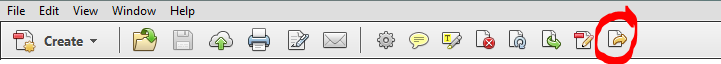 Note: if the “extract page” icon is not in the toolbar, go to the “View” menu, then “Tools,” and click on “Pages.” In the tools pane that appears on the right, right click on “Extract” under the subheading “Manipulate Pages,” then click “Add to Quick Tools Toolbar.”Enter the number of the first and last page of the section in the “Extract Pages” window that appears. Check the box next to “Delete pages after extracting,” and click “OK.”The extracted pages will appear in a separate window. In this window, go to the “File” menu, and click “Save.” Choose a folder location in which to save the document, and name the file according to the table below. Click “Save.” By default, the document will be saved as a PDF.Repeat steps a through f for each section of the volume.Creating a Cover Page Thumbnail ImageWhile viewing the front cover in Adobe Acrobat, go to the “File” menu, and select “Take a Snapshot.”Click anywhere on the image to take a snapshot of the entire page.Paste the image into Paint (or another image editor)While viewing the back cover in Adobe Acrobat, go to the “File” menu, and select “Take a Snapshot.”Click anywhere on the image to take a snapshot of the entire page.Paste the image into Paint beneath the front cover image, leaving white space between the two images.Crop out any other white space that remains around the images.Use the “Resize” tool to change the composite image dimensions to 225 pixels wide (maintain the aspect ratio) by approximately 600 pixels high. Take note of the height in pixels (you will need this when uploading the image)Again, crop out any white space around the outside of the composite image (keep the white space that separates the two images).From the “File” menu, select “Save As” then “.png”Name the file issue_art, and save it to the desired location.Wrapping it UpThese files can now be uploaded to the Digital Commons. For help with this step, see the “Creating, uploading, and publishing ESSAI volumes” instructions.SectionFile Name ConventionSample File NameFront Coverfrontcover-[creator last name]frontcover-dygdonTitle Page[first page of section]-titlei-titleAwards and Recognitions[first page of section]-awardsii-awardsAcknowledgements[first page of section]-acknowledgementsiii-acknowledgementsEpigraph[first page of section]-epigraphiv-epigraphForeword[first page of section]-forewordv-forewordTable of Contents[first page of section]-tableofcontentsvi-tableofcontentsArticle[first page of section]-[author last name]27-franklinTribute to Faculty[first page of section]-tributetofaculty125-tributetofacultyCumulative Index of Student Authors[first page of section]-cumulativeindex126-cumulativeindex